Главное управление МЧС России по Республике БашкортостанС наступлением сильных холодов в приемные отделения больниц все чаще попадают люди с симптомами обморожений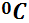 При длительном пребывании вне помещения, особенно при высокой влажности и сильном ветре, обморожение можно получить осенью и весной при температуре воздуха выше нуля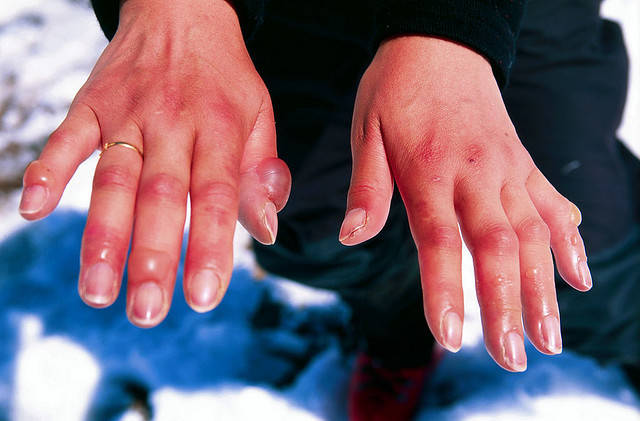 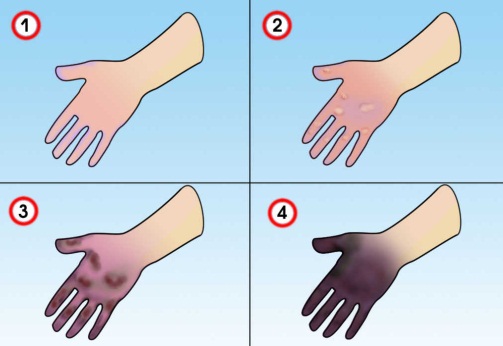 Признаки:Обморожение 1 степени -  пораженный участок кожи бледный, после согревания покрасневший, развивается отек;Обморожение 2 степени – первые признаки совпадают с признаками обморожения 1 степени, однако, в первые дни образуются пузыри, наполненные прозрачным содержимым;Обморожение 3 степени -  в первые дни образуются пузыри, наполненные кровяным содержимым, дно их сине-багровое, нечувствительное. Происходит гибель всех элементов кожи с образованием рубцов;Обморожение 4 степени – омертвевают все мягкие ткани, нередко поражаются кости и суставы. Поврежденный участок резко синюшный, отек развивается сразу после согревания. Происходит омертвение (гангрена) тканей.Ваши действия- Уберите пострадавшего с холода;- Закройте сухой термоизолирующей повязкой для уменьшения скорости отогревания;- Согревайте только неотмороженные участки тела;- Дайте пострадавшему обильное тёплое и сладкое питьё;- Дайте пострадавшему обезболивающую таблетку;- Вызовите «Скорую помощь» или отвезите пострадавшего в больницу, где                 ему будет оказана квалифицированная помощь, от своевременности                      которой во многом зависит исход выздоровления.